ADULT EDUCATION COURSESShandon/North Cathedral/ Blackpool Education NetworkSpring Term 2019Welcome back to everyone! If you’d like to learn a new skill or improve your physical and mental wellbeing, check out the courses available in your local area! All classes are free of charge._ _ _ _ _ _ _ _ _ _ _ _ _ _ _ _ _ _ _ _ _ _ _ _ _ _ _ _ _  _ _ _ _ _ _ _ _ _ _ _ _ _ _ _ _  _ 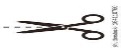 If you are interested in any of these classes, please, fill in your details below and return to your child’s school as soon as possible. Thank you.Name: ________________________________________ Contact Number:_______________Class:_______________________________________________________Course NamePlaceTimesYoga  ContinuationSt Vincent’s Primary SchoolContact Aedamar 086 2726666 Fridays 9-10.30 am beginning 8th FebYoga  Beginners/ContinuationSt Vincent’s Secondary School Contact Michelle 086 4106370 Tuesdays 9-10.30 beginning March 5thAromatherapy for Relaxation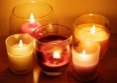 St Vincent’s Primary SchoolContact Aedamar 086 2726666  Wednesdays 9.15-10.45Start date to be confirmedCookery and Baking  North Pres Primary SchoolContact Aoife 087 6375290Fridays at 9:15am to 11:15am starting 29th March. Running for 6 weeks.Cookery and Baking – Want to learn to prepare simple and affordable meals for your family?North Mon Primary School KitchenContact Mick D 086 7250294Fridays at 9:15am to 11:15am starting 8th February. Running for 6 weeks.Pilates 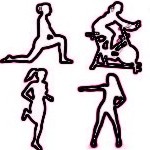 North Mon Primary School KitchenContact Mick D 086 7250294Tuesdays at 9:30am to 10:40am starting May 7th. Running for 5 weeksYoga – great for unwinding and reducing stress.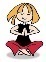 North Mon Secondary SchoolContact Christine 087 4158126Tuesdays at 11:30am to 1:00pm starting 26th February. Running for 7 weeks.Music Awareness – Listen to, enjoy and discuss music 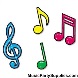 Music Academy, North Mon campusContact Christine 087 4158126Tuesdays at 4:00pm to 5:30pm starting 19th February. Running for 10 weeks.English Classes – Learn English in a relaxed manner. North Pres Primary SchoolContact Aoife 087 6375290Beginners: Tuesdays at 9:15am        to 11:15am.Advanced: Thursdays at 9:15am to 11:15am.Running from January to June.